Le marégramme ci- contre représente les variations du niveau de la mer à Royan le 21 juin 2017. Il s’agit de la courbe de hauteur d’eau mesurée, en mètres, à chaque instant d’une journée complète.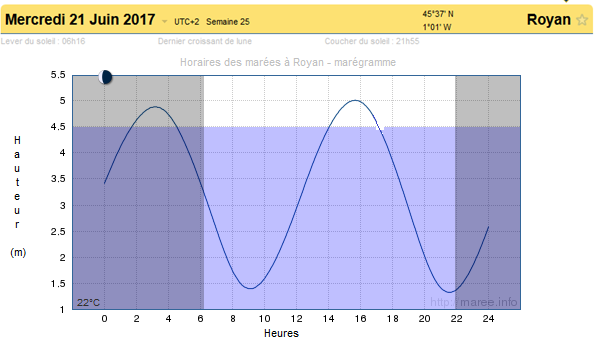 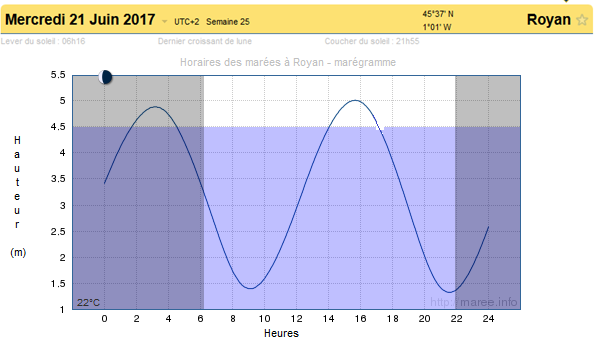 On s’intéresse au moment de la journée compris entre 11h et 19h (2ème marée). Voici un relevé partiel des hauteurs d’eau :(*) 11h30 s’écrira 11,5 dans un calcul ; 11h15 s’écrira 11,25 ; etc.Question : quelle a été, au centimètre près, la hauteur d’eau de la seconde marée haute le 21 juin 2017 à Royan, ?Ce qui est attendu de vous :La première étape sera de m'expliquer à l’oral ce que l'on vous demande en reformulant la question avec vos propres mots et ceci pour vérifier que vous avez bien compris l’énoncé.La deuxième étape sera de proposer, à l’oral, une méthode permettant de résoudre le problème et de répondre à la question posée.La troisième étape sera de me montrer le résultat de votre travail, permettant de répondre à la question.Remarque :Il y a plusieurs méthodes pour répondre à la question posée. Vous trouverez dans la deuxième page des questions et des ressources d’aide à la résolution de ce problème.S’il le juge nécessaire, le candidat n’est pas obligé d’utiliser ces ressources et questions d’aide.Questions et ressources d’aide à la résolution :Ressource 1 : La fonction  qui modélise lorsque  la hauteur d’eau à Royan, entre 11h et 19h le 21 juin 2017, a pour expression algébrique Ressource 2 : représentation de la fonction dérivée de la fonction modélisant la hauteur d’eau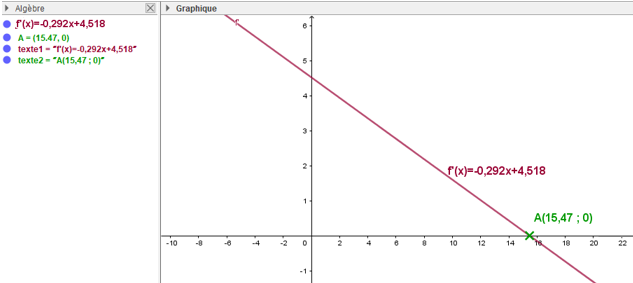 Ressource 3 : Exemple du tableau de variation d’une fonction g sur l’intervalle 100 ; 800Formulaire : Formules de dérivation pour une fonction définie et dérivable sur un intervalle donné :ACADEMIE DE POITIERSBac ProfessionnelORAL de contrôleSession MATHEMATIQUES – SCIENCES PHYSIQUESMATHEMATIQUES – SCIENCES PHYSIQUESMATHEMATIQUES – SCIENCES PHYSIQUESDurée : Préparation 15 minutes – Interrogation 15 minutesDurée : Préparation 15 minutes – Interrogation 15 minutesDurée : Préparation 15 minutes – Interrogation 15 minutes21 juin 2017 - hauteurs d'eau en mètres entre 11h et 19h - Royan21 juin 2017 - hauteurs d'eau en mètres entre 11h et 19h - Royan21 juin 2017 - hauteurs d'eau en mètres entre 11h et 19h - Royan21 juin 2017 - hauteurs d'eau en mètres entre 11h et 19h - Royan21 juin 2017 - hauteurs d'eau en mètres entre 11h et 19h - Royan21 juin 2017 - hauteurs d'eau en mètres entre 11h et 19h - Royan21 juin 2017 - hauteurs d'eau en mètres entre 11h et 19h - Royan21 juin 2017 - hauteurs d'eau en mètres entre 11h et 19h - RoyanHeure1111h30 (*)1213171819Hauteur d'eau, m1,952,573,113,984,533,943,06100                          240                          800Indications : Le signe de la dérivée indique le sens de variation de la fonction.La valeur de  où la dérivée s’annule et change de signe correspond au maximum ou au minimum de la fonction.Ici « 52 » est le maximum de la fonctionen x = 240 car g croît avant cette valeur et décroît après.              +                  0                 -Indications : Le signe de la dérivée indique le sens de variation de la fonction.La valeur de  où la dérivée s’annule et change de signe correspond au maximum ou au minimum de la fonction.Ici « 52 » est le maximum de la fonctionen x = 240 car g croît avant cette valeur et décroît après.                                  52 Indications : Le signe de la dérivée indique le sens de variation de la fonction.La valeur de  où la dérivée s’annule et change de signe correspond au maximum ou au minimum de la fonction.Ici « 52 » est le maximum de la fonctionen x = 240 car g croît avant cette valeur et décroît après.Fonction f(x)Dérivée f '(x)a x a« a » et « b » désignent des nombres réelsb0« a » et « b » désignent des nombres réelsx22 x« a » et « b » désignent des nombres réelsu(x) + v(x)u'(x) + v'(x)« a » et « b » désignent des nombres réels« a » et « b » désignent des nombres réels